EXPECTATION:  Students will complete a five-part process that will last the duration of the course.  The final phase of the process will comprise of 15% of the final mark.  Each phase employs a step in the research process.RATIONALE:  The five-part process allows students to critically investigate a topic relevant to the study of the family as well developing the skills necessary to engage in the research process. PROCESS:  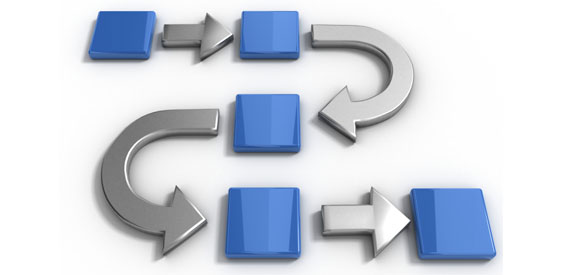 CRITERIA:  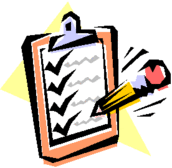 ASSESSMENT:  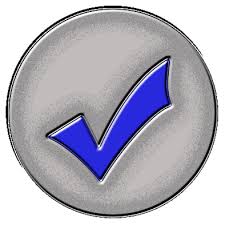 